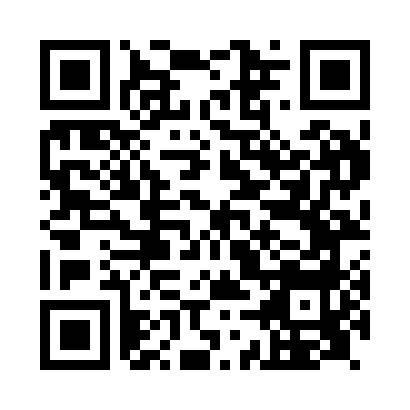 Prayer times for Chorleywood West, Buckinghamshire, UKWed 1 May 2024 - Fri 31 May 2024High Latitude Method: Angle Based RulePrayer Calculation Method: Islamic Society of North AmericaAsar Calculation Method: HanafiPrayer times provided by https://www.salahtimes.comDateDayFajrSunriseDhuhrAsrMaghribIsha1Wed3:365:3312:596:078:2710:242Thu3:335:3112:596:088:2810:273Fri3:305:2912:596:098:3010:304Sat3:275:2712:596:108:3110:335Sun3:245:2512:596:118:3310:356Mon3:215:2412:596:128:3510:387Tue3:185:2212:596:138:3610:418Wed3:155:2012:596:138:3810:449Thu3:125:1812:596:148:3910:4710Fri3:095:1712:596:158:4110:5011Sat3:075:1512:596:168:4310:5112Sun3:065:1412:586:178:4410:5213Mon3:055:1212:586:188:4610:5214Tue3:055:1112:586:198:4710:5315Wed3:045:0912:596:208:4910:5416Thu3:035:0812:596:218:5010:5517Fri3:035:0612:596:228:5210:5518Sat3:025:0512:596:238:5310:5619Sun3:015:0312:596:238:5510:5720Mon3:015:0212:596:248:5610:5821Tue3:005:0112:596:258:5710:5822Wed2:595:0012:596:268:5910:5923Thu2:594:5812:596:279:0011:0024Fri2:584:5712:596:279:0111:0025Sat2:584:5612:596:289:0311:0126Sun2:574:5512:596:299:0411:0227Mon2:574:5412:596:309:0511:0228Tue2:564:5312:596:309:0711:0329Wed2:564:521:006:319:0811:0430Thu2:564:511:006:329:0911:0431Fri2:554:501:006:339:1011:05